Lanzhou University (1909- )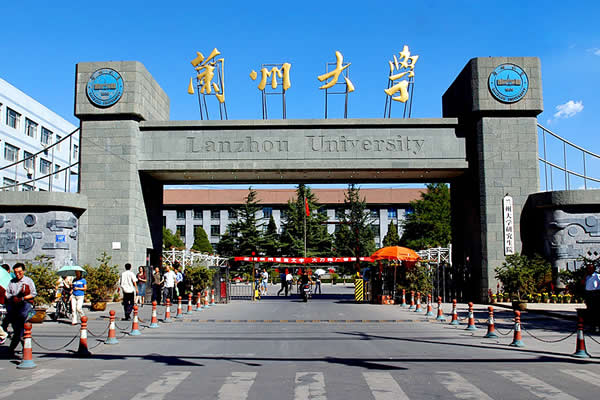 Main gate of the main campus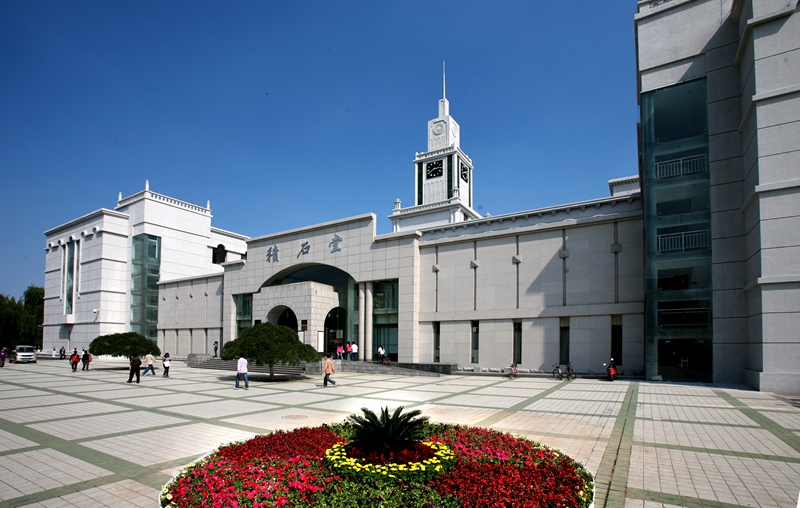 The library in the main campus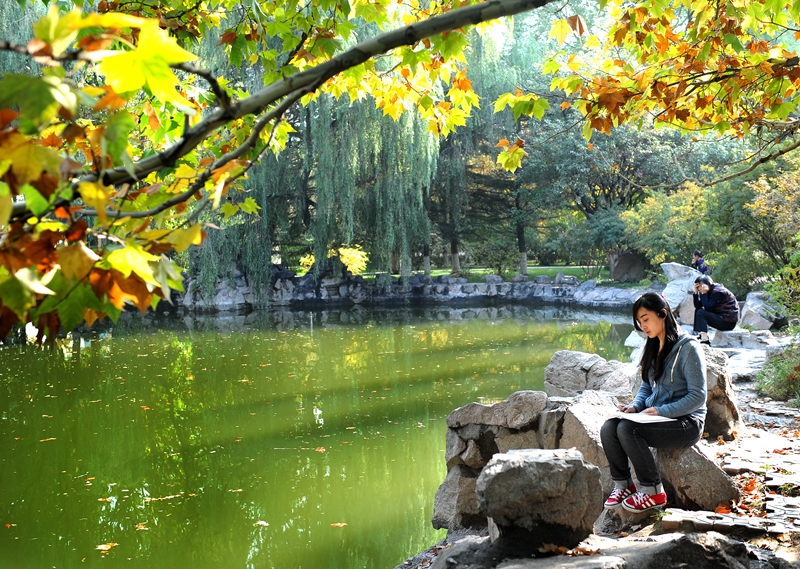 Yuxiu Lake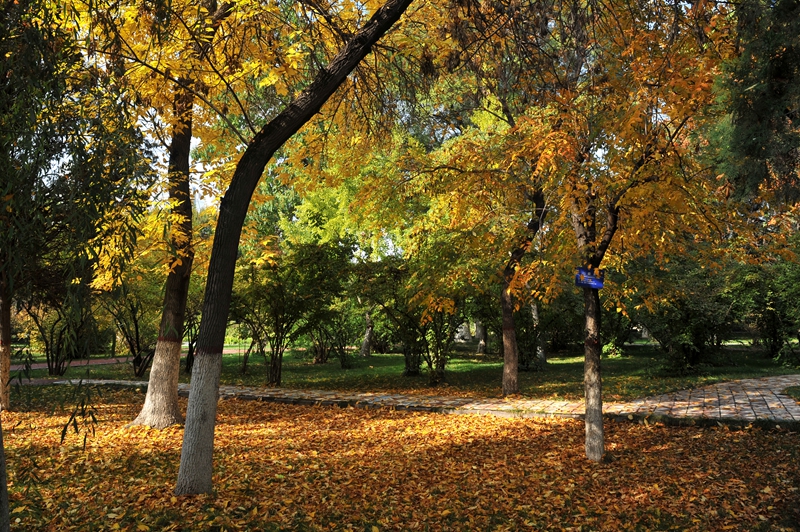 Beautiful campus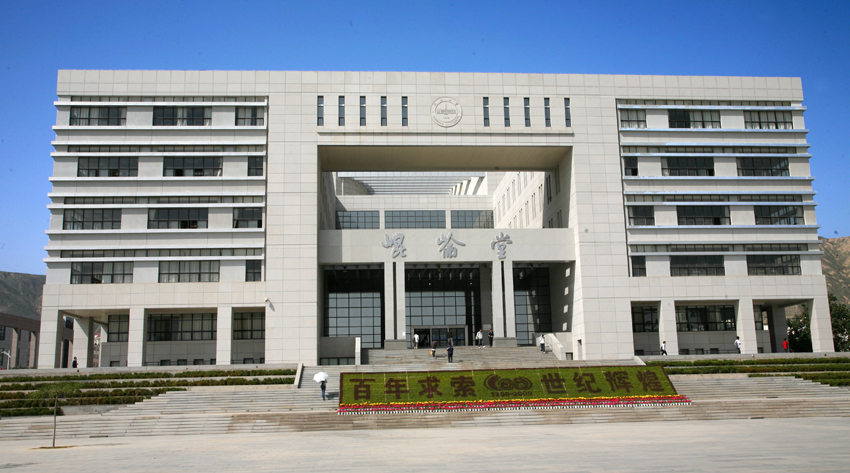 The library in Yuzhong campus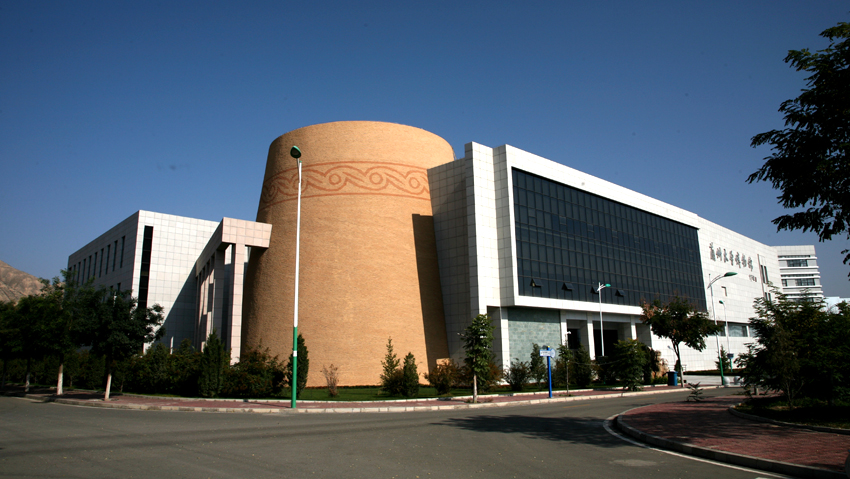 The museum The charming city - Lanzhou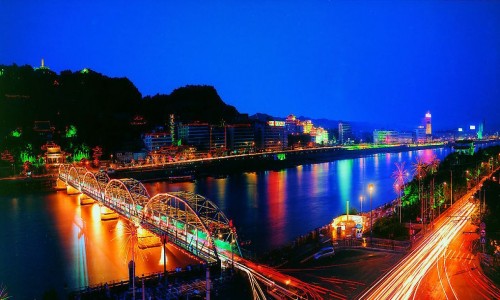 Night view of Lanzhou city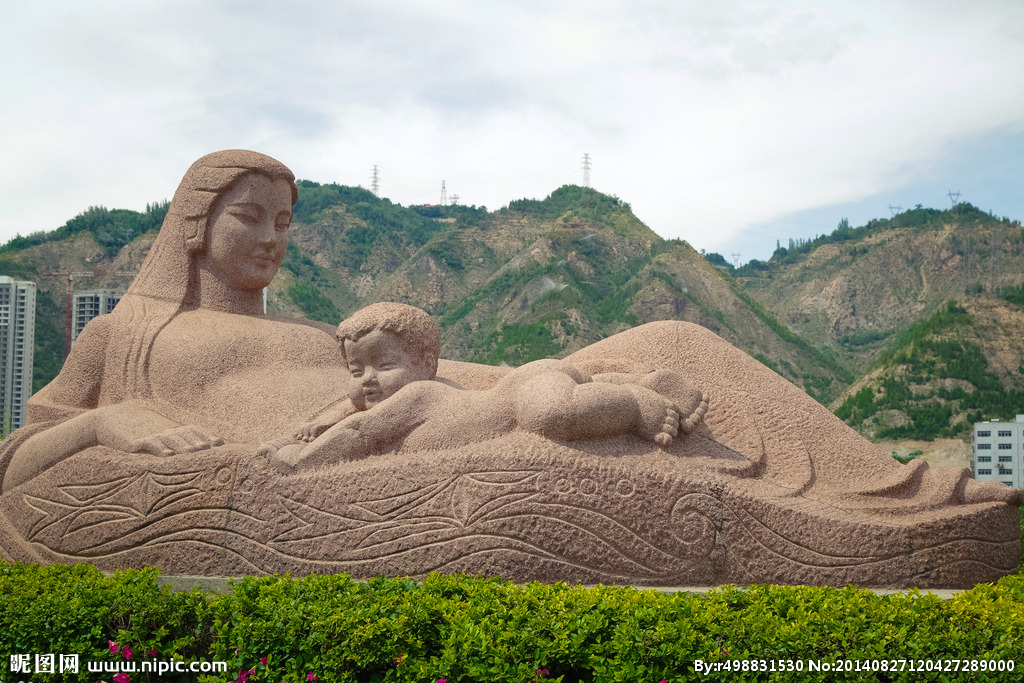 The Sculpture of the Yellow River Mother 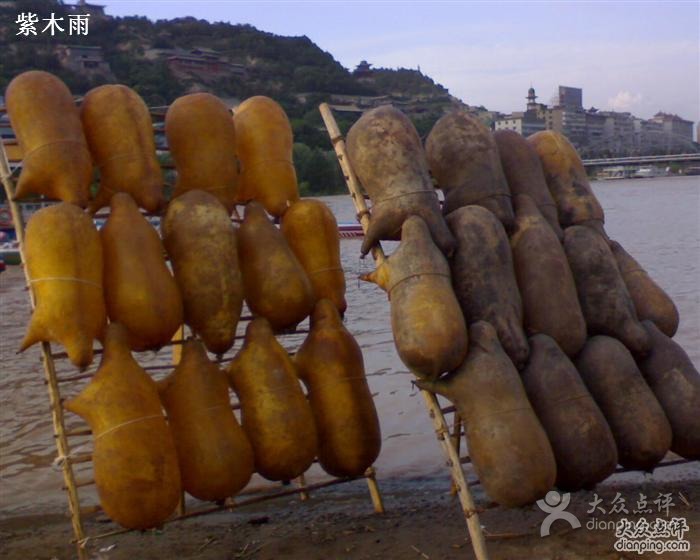 The old transport tool in the Yellow River - Sheepskin Rafts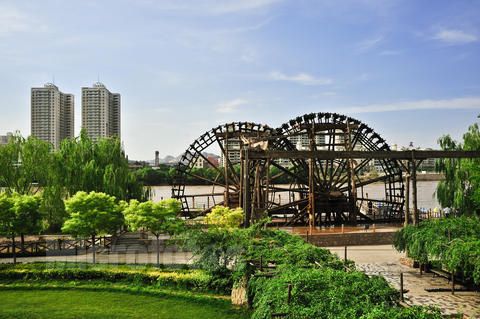 The ancient irrigation system - Waterwheels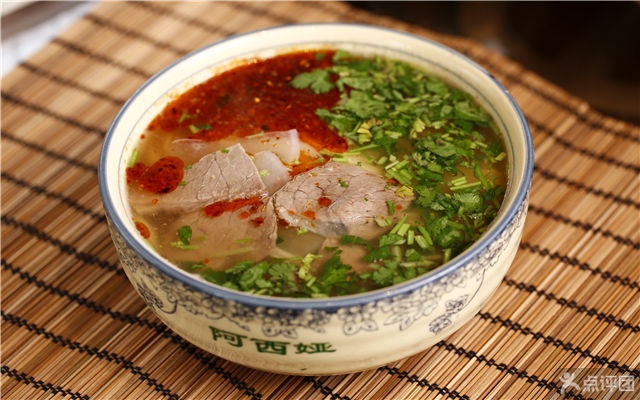 Lanzhou beef noodles – a business card for Lanzhou City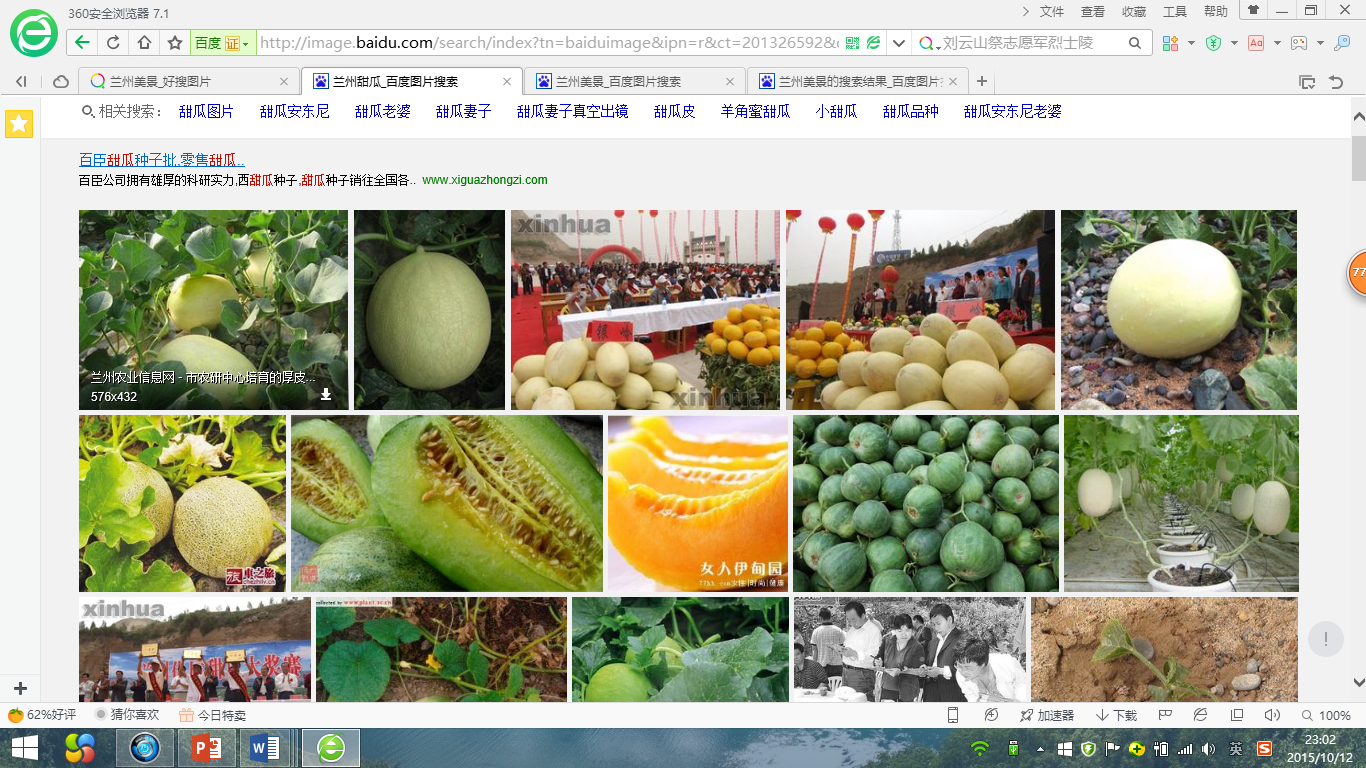 Large varieties of sweet fruits